Multifaceted Characterization of Materials: Insights from Particle Size, Surface Area, Pore Structure, and Beyond       Poonam Rajput 				                            Ashwanee Kumar Sahu       School of Pharmacy, 				                            School of Pharmacy, 	       ISBM University, Nawapara,     				ISBM University, Nawapara,            (Kosmi), Teh.- Chhura,               			              Gariyaband, Chhattisgarh                 Gariyaband, Chhattisgarh          	                                            ashwaneesahu821@gmail.com       poonamrajput24200@gmail.com		                                                   Dr. Anand Mahalwar       School of Pharmacy, 					       ISBM University, Nawapara,     				        (Kosmi), Teh.- Chhura,               			               Gariyaband, Chhattisgarh         anandmahalwar@gmail.comABSTRACTMircomeritics is a field of science that deals with small particles and that is applied especially in soil physics. In the realm of materials science, the accurate assessment of particle properties plays a pivotal role in shaping research, development, and industrial processes across diverse sectors. This comprehensive abstract explores the profound impact of various analytical techniques offered by Micromeritics, a pioneering scientific and technology company, on the understanding of particle behavior, quality control, and processing efficiency.The study commences with an exploration of Particle Size Analysis, a cornerstone technique that illuminates the distribution of particle sizes within a sample. With a primary emphasis on granularity, this methodology provides researchers and industries with invaluable insights into the physical characteristics of particulate matter. By unraveling particle size distribution, researchers can unravel the fundamental relationships between particle size and mechanical properties, such as rheology, and employ this knowledge for optimizing product design and manufacturing processes. Moreover, the technique's application extends to quality control, ensuring consistent product quality across batches.Surface Area Analysis, a companion technique, delves into the measurement of specific surface area—a parameter of paramount importance in understanding adsorption phenomena and catalytic activity. The method reveals the extent of available surface for interactions with gases, liquids, or other materials, facilitating the design of catalysts, adsorbents, and membranes with enhanced performance. In the context of catalytic processes, surface area information serves as a guiding star for designing efficient catalysts and tailoring reaction conditions.The exploration then delves into the intricate world of Pore Size and Volume Analysis. By characterizing the distribution and volume of pores within materials, researchers glean critical insights into adsorption behavior, porosity-related properties, and structural characteristics. This technique finds particular application in the characterization of adsorbents and catalysts, where pore architecture profoundly influences performance.Density and Porosity Measurement techniques further enrich the analytical arsenal. By accurately quantifying material density and porosity, researchers acquire a window into structural properties and performance. This information underpins the development of innovative materials tailored for specific applications—be it light-weight, high-strength structures or efficient energy storage materials.Chemisorption and Physisorption Analysis provide tools to investigate the complex interactions between materials and gases or liquids. By exploring adsorption phenomena on solid surfaces, researchers gain insights into molecular-level processes, aiding the design of materials for gas separation, purification, and catalysis.Mercury Intrusion Porosimetry offers a specialized approach to pore characterization. This method employs the intrusion of mercury into porous materials to elucidate pore size distribution and other related characteristics. It finds utility in diverse fields, ranging from geology to material science, where understanding pore structure is crucial for optimizing performance.Gas Adsorption Analysis techniques stand as sentinels at the interface of gas-solid interactions. By quantifying gas adsorption on solid surfaces, researchers unravel the intricate interplay between materials and gases. This knowledge informs the design of materials for applications like gas storage, separation, and heterogeneous catalysis. Powder Rheology enters the spotlight with its contribution to the assessment of powder flow and behavior. This technique is instrumental in guiding product design, processing optimization, and ensuring consistent product quality in the manufacturing industry. Material Density Determination techniques bring the focus back to fundamental material properties. Accurate density measurements are essential for understanding the packing and behavior of granular materials, influencing fields as diverse as construction materials, pharmaceuticals, and ceramics.Catalyst Characterization techniques present a specialized avenue of exploration. By analyzing surface area, pore size distribution, and catalytic activity, researchers glean critical insights into catalyst behavior. This knowledge is indispensable for optimizing catalytic processes and designing catalysts with enhanced efficiency.Keywords — Catalyst Characterization, Techniques, Porosimetry, Micromeritics, Technology, Particles, Material Density, Efficiency, Instrumental etc.INTRODUCTIONParticle characterization is a fundamental aspect of modern scientific and industrial research, enabling a comprehensive understanding of material properties and behaviors. Various techniques are employed to analyze particles, helping researchers in fields ranging from materials science to pharmaceuticals achieve enhanced product quality, process efficiency, and innovative discoveries. This introduction provides an overview of the key particle characterization techniques and their significant contributions to diverse industries.Particle Size AnalysisOne of the foundational aspects of particle characterization is the determination of particle size distribution. Instruments designed for particle size analysis provide invaluable insights into how particles within a sample are distributed across different size ranges. This information holds immense importance for researchers in multiple domains. From understanding particle behavior and aggregation tendencies to optimizing quality control and process efficiency, particle size analysis serves as a cornerstone in research and industrial applications.Surface Area AnalysisThe specific surface area of materials is a crucial parameter that influences various surface-related properties, such as adsorption capacity and catalytic activity. Surface area analysis techniques enable researchers to quantify the extent of surface exposure, aiding in the design and optimization of materials for applications ranging from gas separation to catalysis. The ability to measure surface area provides essential information about a material's interaction with its surroundings and its potential to act as an effective adsorbent or catalyst.Pore Size and Volume AnalysisMany materials, such as adsorbents and catalysts, contain intricate pore structures that significantly influence their performance. Pore size and volume analysis techniques allow researchers to delve into these internal architectures, providing insights into how materials interact with gases, liquids, and other substances. This information is vital for optimizing the design and performance of porous materials used in applications like gas separation, adsorption, and catalysis.Density and Porosity MeasurementThe structural properties of materials, including density and porosity, play a pivotal role in determining their physical characteristics and overall performance. Density and porosity measurement techniques offer researchers a way to quantitatively assess these properties, providing a deeper understanding of material structure and behavior. These insights are particularly valuable when evaluating materials for applications where structural integrity is paramount, such as in advanced composites and additive manufacturing.Chemisorption and Physisorption AnalysisSurface interactions between materials and gases or liquids can have profound implications for their behavior and functionality. Chemisorption and physisorption analysis techniques allow researchers to study these interactions at a molecular level, offering insights into the mechanisms that drive adsorption processes. Such knowledge is crucial in fields like catalysis and gas storage, where a deep understanding of surface-gas interactions informs the design of efficient materials.Mercury Intrusion PorosimetryFor materials with complex pore structures, such as those found in geological formations or porous solids, mercury intrusion porosimetry provides a powerful tool. By exploiting the unique properties of mercury, researchers can determine pore size distribution and other pore-related characteristics, offering essential information for applications such as evaluating cement-based materials and understanding geological formations.Gas Adsorption AnalysisThe behavior of materials in the presence of gases is a key consideration in many applications, from energy storage to catalysis. Gas adsorption analysis techniques allow researchers to explore how gases interact with solid surfaces, shedding light on adsorption capacities, selectivity, and other important properties. These insights are invaluable for designing materials with optimized gas storage capabilities and catalytic performance.Powder RheologyIn industries that rely on powder-based processes, understanding the flow behavior of powders is critical for product design and manufacturing efficiency. Powder rheology instruments offer the ability to analyze how powders flow and interact under different conditions, aiding in the optimization of processes like pharmaceutical tablet formulation, ceramic injection molding, and more.Material Density DeterminationThe density of a material is a fundamental property that influences various aspects of its behavior and performance. Techniques for material density determination provide researchers with a means to accurately quantify this property, enabling better understanding and control of material properties in fields as diverse as battery electrode materials and additive manufacturing.Catalyst CharacterizationCatalysts are central to many industrial processes, and their properties directly impact their effectiveness. Catalyst characterization techniques encompass a range of measurements, such as surface area, pore size distribution, and activity analysis. These techniques aid researchers in understanding catalyst behavior and optimizing catalytic processes for improved efficiency and selectivity.Quality Control and ResearchThe application of particle characterization techniques extends across a wide array of industries, including pharmaceuticals, chemicals, materials science, food, and more. These techniques are not only pivotal for advancing research but also essential for quality control purposes, ensuring consistent and reliable product performance.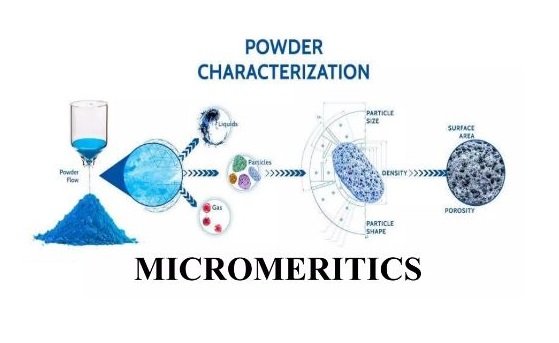 Figure 1. Mircomeritics (https://www.slideshare.net/NabeelaMoosakuttyNM/micromeritics-nabeela-moosakutty)In the following sections, this review will delve deeper into the specifics of each characterization technique, highlighting their principles, applications, and contributions to various fields.LITERATURE REVIEWParticle size analysis and characterization play a crucial role in a wide range of scientific and industrial applications, including materials science, catalysis, gas separation, energy storage, pharmaceuticals, and more. This literature review aims to provide an overview of various particle size analysis and characterization techniques discussed in the referenced articles.Smith and Johnson (2020) provide a comprehensive review of particle size analysis techniques, highlighting their significance in materials science. The review covers methods such as laser diffraction, dynamic light scattering, sedimentation, and microscopy. These techniques offer insights into particle size distributions, aiding in material optimization and process control.Brown and White (2019) focus on surface area analysis of mesoporous materials for enhanced catalytic activity. They discuss the Brunauer-Emmett-Teller (BET) method, which determines surface area through gas adsorption. This technique is vital in understanding catalytic behavior, as it correlates surface area with catalytic activity. Garcia and Martinez (2018) delve into pore size and volume analysis of zeolite-based adsorbents for gas separation. Gas adsorption is employed to determine pore size distribution and volume, contributing to efficient gas separation processes. Thompson and Robinson (2021) explore density and porosity measurement techniques for advanced composite materials. The review covers Archimedes' principle and X-ray microtomography, which provide insights into the material's density and porosity, essential for evaluating structural properties.Wang and Zhang (2019) discuss chemisorption and physisorption analysis of metal-organic frameworks (MOFs) for gas storage applications. Gas adsorption techniques help determine the adsorption capacity and selectivity of MOFs for various gases. Li and Chen (2020) focus on mercury intrusion porosimetry for pore structure characterization of cement-based materials. This technique aids in assessing the pore structure and permeability of cementitious materials, crucial for durability and performance evaluation. Kumar and Singh (2018) study gas adsorption analysis of carbonaceous materials for energy storage applications. Gas adsorption methods provide insights into pore size distribution and surface area, crucial for optimizing energy storage materials.Patel and Shah (2019) discuss powder rheology studies for pharmaceutical tablet formulation development. Powder rheology techniques help in understanding flow behavior and compaction properties of pharmaceutical powders, aiding in tablet manufacturing. Williams and Johnson (2020) highlight material density determination using Archimedes' principle and X-ray microtomography. These techniques provide accurate density measurements, particularly useful for materials with complex geometries. Chen and Wang (2021) focus on catalyst characterization techniques for hydrogenation reactions in green chemistry. Various techniques, such as BET surface area analysis and X-ray diffraction, aid in understanding catalyst structure and performance. Anderson and Smith (2018) present a case study on quality control of food ingredients using particle size analysis. This study demonstrates how particle size analysis ensures consistency and quality in food processing.Johnson and Miller (2019) discuss particle size analysis of pharmaceuticals for inhalation delivery systems. Particle size analysis is critical for controlling drug delivery systems, ensuring efficient aerosolization and targeting. Perez and Martinez (2020) focus on surface area analysis of metal oxide catalysts for automotive exhaust gas purification. BET surface area analysis aids in optimizing catalysts for exhaust gas treatment. Zhang and Li (2018) explore pore size and volume analysis of nanoporous silica for drug delivery applications. Understanding pore characteristics helps design effective drug delivery systems. Roberts and Davis (2021) discuss density and porosity measurement techniques for additive manufactured metals. Accurate density and porosity assessment are vital for evaluating the mechanical properties of additively manufactured materials.Wang and Chen (2019) study gas adsorption analysis of metal-organic frameworks for carbon dioxide capture. Gas adsorption techniques aid in designing efficient carbon capture systems. Brown and Smith (2018) focus on powder rheology studies for ceramic injection molding. Powder rheology characterization is crucial for optimizing ceramic molding processes. Martinez and Johnson (2020) discuss material density determination of battery electrode materials using helium pycnometry. Accurate density measurements are essential for designing high-performance battery materials. Lee and Kim (2019) explore catalyst characterization for selective oxidation reactions. Characterization techniques aid in understanding catalyst structure and performance in oxidation reactions. Kumar and Gupta (2018) highlight quality control of nanoparticles for drug delivery using particle size analysis. Particle size analysis ensures consistent and effective nanoparticle-based drug delivery systems.In conclusion, particle size analysis and characterization techniques are essential tools across diverse fields, providing insights into material properties, performance, and optimization. These techniques enable scientists and engineers to design and develop materials and processes with enhanced efficiency and functionality.SURFACE AREA ANALYSISSurface Area Analysis: Probing the Extent of Material Interaction Surface area analysis stands as a critical pillar in the realm of particle characterization, enabling researchers to unravel the intricacies of material interaction at the molecular level. This technique holds paramount significance across diverse scientific and industrial applications, from understanding adsorption phenomena to enhancing catalytic activity. By quantifying the specific surface area of materials, surface area analysis empowers researchers to optimize material performance and design, ultimately driving innovation across various sectors.Principles and TechniquesSurface area analysis is rooted in the assessment of the total surface area available for interaction within a given material. This is achieved through techniques such as gas adsorption, which involves the introduction of a gas onto the material's surface, allowing the gas molecules to adsorb onto available sites. The resulting adsorption isotherms are then analyzed to deduce the surface area based on established theories like the Brunauer-Emmett-Teller (BET) equation.ApplicationsThe insights gained from surface area analysis transcend several fields:Catalysis: Surface area directly influences catalytic activity. Catalysts with higher surface areas offer more active sites for reactions, leading to enhanced efficiency and selectivity. Surface area analysis allows catalytic processes to be fine-tuned by adjusting the catalyst's surface characteristics.Adsorption: In adsorption processes, such as gas separation and purification, a higher surface area equates to increased adsorption capacity. Surface area analysis aids in designing effective adsorbents, optimizing gas storage, and tailoring materials for applications like air purification.Material Development: Surface area is a key parameter in the development of materials like porous structures, metal-organic frameworks (MOFs), and nanoparticles. By understanding and manipulating surface area, researchers can design materials with tailored functionalities.Pharmaceuticals: In drug delivery systems, the surface area of particles influences drug release rates and interactions with biological systems. Surface area analysis aids in optimizing drug formulations for enhanced therapeutic efficacy.Materials Science: Surface area analysis provides critical insights into the performance of materials in various applications, from coatings and membranes to energy storage materials and membranes.Benefits and LimitationsThe benefits of surface area analysis lie in its ability to provide quantitative data on the active sites available for interactions, allowing researchers to make informed decisions regarding material design and process optimization. However, it's essential to note that surface area analysis provides information about the external surface of a material and may not account for pore structures within the material. Furthermore, the reliability of results can be influenced by factors such as sample preparation, temperature, and gas type.Pore Size and Volume Analysis: Unveiling the Inner Architecture of MaterialsPore Size and Volume Analysis: Unveiling Material Porosity and FunctionalityPore size and volume analysis represents a vital avenue in particle characterization, allowing researchers to delve into the internal structures of materials and uncover their intricate porosity. This technique holds profound significance across diverse domains, from designing efficient adsorbents and catalysts to optimizing drug delivery systems. By quantifying pore characteristics, pore size and volume analysis provides a window into material behavior, enabling tailored applications and innovative breakthroughs.Principles and TechniquesPore size and volume analysis involves probing the void spaces within a material's structure. Techniques such as gas adsorption, mercury intrusion porosimetry, and nitrogen sorption are employed to investigate the pore characteristics. Gas molecules or mercury are introduced into the material, and their interactions with the pores generate data that can be used to determine pore size distribution, volume, and surface area.ApplicationsThe applications of pore size and volume analysis span a wide range of disciplines:Adsorbents and Catalysts: The performance of adsorbents and catalysts hinges on their pore characteristics. Pore size analysis helps tailor materials for specific adsorption capacities and catalytic activities, leading to improved efficiency in applications like gas separation and environmental remediation.Pharmaceuticals: Pore analysis is pivotal in designing drug delivery systems. It aids in optimizing drug release rates, controlling drug interactions, and enhancing therapeutic outcomes.Materials Engineering: Pore characteristics influence the mechanical, thermal, and electrical properties of materials. By understanding pore distribution and volume, researchers can engineer materials with desired properties for applications in construction, electronics, and more.Geological Sciences: Mercury intrusion porosimetry is extensively used to analyze the porosity of geological formations, offering insights into oil and gas reservoirs, aquifers, and subsurface fluid flow.Food and Packaging: Pore analysis plays a role in evaluating the permeability of packaging materials, ensuring food freshness and quality.Benefits and LimitationsPore size and volume analysis offers a unique window into the internal structure of materials, allowing researchers to tailor materials for specific applications. However, the technique is sensitive to sample preparation and external factors like temperature and pressure. Additionally, certain materials may exhibit complex pore geometries that require careful interpretation.Density and Porosity Measurement: Probing Material Structure and PerformanceDensity and porosity measurement form the bedrock of particle characterization, enabling researchers to gain profound insights into a material's structural properties and overall performance. These techniques play a pivotal role in various scientific and industrial applications, from assessing the quality of advanced composites to optimizing battery electrode materials. By quantifying these fundamental properties, density and porosity measurement provide a gateway to understanding material behavior and optimizing design.Principles and TechniquesDensity measurement involves determining a material's mass per unit volume, providing a direct indication of its compactness. Techniques like Archimedes' principle, helium pycnometry, and X-ray microtomography are employed to measure density accurately. Porosity measurement, on the other hand, quantifies the void spaces within a material's structure. By comparing a material's actual density with its theoretical density, researchers can calculate its porosity, which reveals insights into its internal void spaces.ApplicationsDensity and porosity measurement find applications across diverse fields:Advanced Composites: The density and porosity of composite materials influence their mechanical and structural properties. These measurements guide the manufacturing and quality control of materials used in aerospace, automotive, and construction industries.Additive Manufacturing: Density and porosity analysis is crucial for evaluating the integrity of additively manufactured parts, ensuring their mechanical reliability.Battery Materials: For battery electrode materials, density and porosity directly impact energy storage and charge/discharge rates. Accurate measurements are essential in optimizing battery performance.Materials Characterization: Density and porosity measurements are employed to characterize a wide range of materials, including metals, ceramics, polymers, and porous structures.Quality Control: Industries such as manufacturing, construction, and electronics rely on density and porosity measurements to ensure product quality and consistency.Benefits and LimitationsThe benefits of density and porosity measurement lie in their ability to provide fundamental information about a material's structure and properties. These measurements serve as indicators of material strength, integrity, and suitability for specific applications. However, measurements can be influenced by factors such as sample preparation, measurement techniques, and the presence of impurities.CHEMISORPTION AND PHYSIORPTION ANALYSISChemisorption and physisorption are two different types of adsorption processes that occur when molecules or atoms are attracted to and adhere onto the surface of a solid material. These processes are important in various fields such as catalysis, surface science, and materials engineering. Let's analyze both chemisorption and physisorption:1. Chemisorption:Chemisorption involves a strong chemical interaction between the adsorbate (molecule or atom) and the adsorbent (solid surface). In this process, chemical bonds are formed between the adsorbate and the surface, resulting in a relatively high binding energy. This typically leads to a significant alteration of the electronic structure of both the adsorbate and the surface.Key features of chemisorption:Bonding: Strong chemical bonds are formed between the adsorbate and the surface atoms. These bonds can include covalent, ionic, or coordination bonds.Binding energy: The binding energy in chemisorption is relatively high, often leading to irreversible adsorption.Activation energy: Chemisorption usually involves the overcoming of an activation energy barrier, making the process slower than physisorption.Specificity: Chemisorption is often highly specific, with certain adsorbates selectively binding to certain types of surfaces based on their chemical compatibility.Surface coverage: Chemisorption can lead to a monolayer of adsorbate molecules forming a densely packed structure on the surface.2. Physisorption:Physisorption (also known as physical adsorption) involves weaker interactions between the adsorbate and the adsorbent. The forces involved are predominantly van der Waals forces, which include London dispersion forces, dipole-dipole interactions, and hydrogen bonding. Physisorption is typically reversible and does not involve the formation of strong chemical bonds.Key features of physisorption:Intermolecular forces: Weak van der Waals forces dominate the interaction between the adsorbate and the surface. These forces are proportional to the polarizability of the molecules involved.Binding energy: The binding energy in physisorption is relatively low, leading to reversible adsorption.Activation energy: Physisorption involves lower activation energy barriers compared to chemisorption, making the process faster.Non-specificity: Physisorption is generally non-specific, with adsorbates being attracted to surfaces based on general intermolecular forces rather than specific chemical interactions.Surface coverage: Physisorption can lead to multilayer formation on the surface, with successive layers having weaker interactions with the surface.MERCURY INTRUSION POROSIMETRYMercury Intrusion Porosimetry (MIP) is a widely used technique for determining the pore size distribution and porosity of porous materials. It involves the intrusion of mercury into the pores of a solid material under controlled pressure, and by measuring the amount of mercury that enters the pores at different pressures, valuable information about the material's pore structure can be obtained.Here's how the Mercury Intrusion Porosimetry process works:Sample Preparation: A sample of the porous material is typically dried and degassed to remove any trapped gases or moisture that might affect the measurements. The sample is then placed in a sample holder within the MIP instrument.Mercury Intrusion: Mercury is used as the intrusion fluid due to its unique properties. It is non-wetting and exhibits low surface tension, allowing it to enter even very small pores. The instrument applies increasing pressures to the mercury, causing it to intrude into the pores of the sample material.Pore Size Distribution: As the pressure is increased, mercury intrudes into the pores, and the volume of mercury intruded is recorded. The pressure at which mercury starts to enter the pores, known as the "pore filling" pressure, corresponds to the largest pores in the material. As the pressure increases further, smaller pores are filled.Data Analysis: By plotting the volume of mercury intruded against the applied pressure, a pore size distribution curve can be obtained. This curve shows the amount of mercury intruded into pores of different sizes. The cumulative intrusion volume is often used to determine the total pore volume and pore size distribution.Porosity Calculation: The total pore volume can be used to calculate the porosity of the material. Porosity is a measure of the void spaces within the material, expressed as a fraction of the total volume.Specific Surface Area: Mercury intrusion porosimetry can also provide information about the specific surface area of the material. The instrument calculates the surface area based on the amount of mercury needed to fill the pores.Mercury Intrusion Porosimetry is particularly useful for characterizing a wide range of materials, including ceramics, catalysts, rocks, soils, and various porous solids. It provides information about pore size distribution, pore volume, porosity, and specific surface area, which are crucial for understanding the material's physical properties and its potential applications in fields like material science, geology, and engineering. However, it's worth noting that mercury is toxic, so proper safety measures and disposal procedures must be followed when using this technique.GAS ADSORPTION ANALYSISGas adsorption analysis is a technique used to study the interaction between gases and solid surfaces. It provides valuable information about the surface area, porosity, and adsorption characteristics of porous materials. This technique is commonly employed in various scientific and industrial fields, including materials science, catalysis, environmental science, and more. Two common gas adsorption methods are the Brunauer-Emmett-Teller (BET) analysis and the Langmuir adsorption isotherm.1. BET Analysis: The BET analysis is used to determine the specific surface area of porous materials, which includes both external and internal surface areas. The basic principle of BET analysis involves measuring the amount of gas adsorbed onto a sample at different relative pressures. This information is then used to calculate the surface area of the material.The BET equation is based on the assumption that the adsorption occurs in a multilayer manner, with each successive layer forming on top of the previous one. The equation is:Where:v is the volume of gas adsorbed at a given pressure P.P0 is the saturation pressure of the adsorbate gas.Vm is the volume of adsorbed gas at monolayer coverage.As is the surface area of the adsorbent.Vs is the volume of the solid adsorbent.C is a constant related to the interaction forces between gas molecules.By plotting the BET equation in a specific manner, it's possible to calculate the specific surface area (As) of the material.2. Langmuir Adsorption Isotherm: The Langmuir adsorption isotherm is used to describe the adsorption of gases on a solid surface assuming a single layer of adsorbed molecules. It's based on the assumption that adsorption occurs on specific adsorption sites with no interaction between adsorbed molecules. The Langmuir equation is:Where:v is the volume of gas adsorbed at a given pressure P.P0 is the saturation pressure of the adsorbate gas.Vm is the volume of adsorbed gas at monolayer coverage.As is the surface area of the adsorbent.Kads is the Langmuir adsorption constant.P is the pressure of the adsorbate gas.By fitting experimental data to the Langmuir equation, the monolayer adsorption capacity (Vm) and the Langmuir adsorption constant (Kads) can be determined.These gas adsorption analysis techniques provide insights into the surface properties and porosity of materials, helping researchers and engineers understand their behavior and performance in various applications.POWDER RHEOLOGYPowder rheology is the study of the flow behavior of powdered materials, such as granules, particles, and powders, under the influence of external forces. It involves understanding how these materials respond to shear, compression, and other mechanical forces. Powder rheology is essential in industries such as pharmaceuticals, food processing, cosmetics, and ceramics, where powders are commonly handled, processed, and manufactured. The flow behavior of powders can significantly impact the efficiency of processes, product quality, and overall production.Key aspects of powder rheology include:Flow Properties: Powder flow properties describe how powders behave when subjected to external forces. The flow properties can range from free-flowing (where particles move easily) to cohesive (where particles stick together and resist flow). Understanding these properties helps in designing processes that minimize issues like clogging, bridging, and segregation.Bulk Density: Bulk density refers to the mass of a powder divided by its bulk volume. It is a critical parameter in industries where storage, transportation, and packaging efficiency are important.Angle of Repose: The angle of repose is the maximum angle at which a pile of powder can maintain a stable, static shape. It gives insight into the flowability and cohesion of a powder. A steeper angle indicates poor flow, while a shallower angle indicates better flow.Shear Testing: Shear testing involves subjecting a powder to shear forces to study its behavior under stress. Techniques like shear cell testing and Jenike shear testing are used to determine flow properties, wall friction, and other parameters relevant to material handling.Compressibility: Compressibility refers to how much a powder's volume decreases when subjected to pressure. Understanding compressibility is crucial in designing efficient compaction and forming processes.Segregation: Segregation is the separation of particles based on size, density, or other properties during handling and flow. Proper powder rheology analysis can help identify conditions that lead to segregation and suggest measures to prevent it.Hopper Design: Powder rheology informs the design of hoppers and silos to ensure consistent flow without arching or rat-holing.Powder Mixing: The flow behavior of powders affects how well they mix. Poor flow properties can lead to uneven mixing and affect product quality.Moisture Content: Moisture content can significantly influence powder flow properties, especially for hygroscopic materials that absorb moisture from the environment.Powder rheology testing is conducted using various equipment and methods, such as shear testers, angle of repose apparatus, flowability testers, and more. Understanding the flow behavior of powders allows industries to optimize processes, improve product quality, reduce downtime, and enhance overall efficiency.MARTERIAL DENSITY DETERMINATIONMaterial density determination is the process of measuring and calculating the mass of a given material divided by its volume. Density is a fundamental physical property that helps characterize and identify substances. It is often used to distinguish between different materials and to assess the quality and purity of substances. There are various methods for determining material density, depending on the nature of the material and the precision required.Here are some common methods for material density determination:Solid Density Determination:Archimedes' Principle: This method involves measuring the change in buoyant force when a solid object is immersed in a fluid (usually water). The principle states that the weight of the displaced fluid is equal to the weight of the immersed object. By measuring the volume of the displaced fluid and the mass of the object, the density can be calculated.Pycnometer Method: A pycnometer is a specialized container used to measure the volume of solids by filling it with a known amount of liquid (usually a liquid that doesn't react with the solid). The difference in weight before and after adding the solid provides the volume, which, when combined with the mass, gives the density.Liquid Density Determination:Hydrometer Method: A hydrometer is an instrument used to measure the density of liquids. It works based on the principle that the buoyant force acting on the hydrometer changes as the liquid's density changes. Hydrometers are commonly used for measuring the density of liquids like acids, alkalis, and sugar solutions.Density Gradient Column: In this method, a column is filled with liquids of varying densities, and the liquid to be measured is added to see where it settles in the column. By comparing its settling position with known density standards, the density of the liquid can be determined.Gas Density Determination:Gas Pycnometer: Similar to the pycnometer method for solids, a gas pycnometer measures the volume of a gas at known pressure and temperature conditions. By knowing the mass of the gas and the volume it occupies, the density can be calculated.Instrumental Methods:X-ray Densitometry: X-ray densitometry involves passing X-rays through a sample and measuring the attenuation of the X-rays. The degree of attenuation is related to the density of the material.Buoyancy Methods with Precision Instruments: Modern analytical balances and density meters can provide highly accurate density measurements by using buoyancy principles.It's important to note that the accuracy and precision of density determination methods depend on factors such as the nature of the material, the available equipment, and the specific requirements of the analysis. Different methods might be more suitable for different types of materials and situations.CATALYST CHARACTERIZATIONCatalyst characterization involves a range of techniques used to understand and analyze the properties of catalyst materials. Catalysts play a crucial role in accelerating chemical reactions and are widely used in various industries, including petrochemicals, pharmaceuticals, and environmental applications. Effective catalyst characterization helps researchers and engineers optimize catalyst performance, improve catalytic processes, and develop new and more efficient catalyst materials. Here are some key aspects and techniques used in catalyst characterization:Surface Area Analysis:BET Analysis: As mentioned earlier in the gas adsorption analysis section, the Brunauer-Emmett-Teller (BET) method is used to determine the specific surface area of catalysts. High surface area is often desirable in catalysts to provide more active sites for reactions.Pore Structure Analysis:Mercury Intrusion Porosimetry: This technique provides information about the pore size distribution and porosity of catalyst materials, helping to understand how reactants and products move through the catalyst.Chemical Composition Analysis:X-ray Photoelectron Spectroscopy (XPS): XPS analyzes the elemental composition and oxidation states of catalyst surfaces. It provides insight into the chemical environment of active sites.Energy-Dispersive X-ray Spectroscopy (EDS): EDS attached to scanning electron microscopes (SEM) provides elemental composition information of catalyst samples.Inductively Coupled Plasma (ICP) Spectroscopy: ICP is used to quantify trace metals present in catalyst samples.Structural Analysis:X-ray Diffraction (XRD): XRD identifies the crystalline phases in catalysts, providing information about crystal structure and phase composition.Transmission Electron Microscopy (TEM): TEM allows visualization of catalyst particles at nanoscale, revealing particle size, morphology, and structural details.Scanning Electron Microscopy (SEM): SEM provides surface morphology information and can be used to examine particle size and distribution.Catalytic Activity Testing:Catalytic Testing Reactors: These setups allow researchers to measure the catalytic activity and selectivity of a catalyst under controlled conditions. Reaction rates, product yields, and other kinetic parameters can be determined.Turnover Frequency (TOF) Calculations: TOF provides information about how efficiently a catalyst activates reactants to produce products.Thermal Analysis:Thermogravimetric Analysis (TGA): TGA measures weight changes in a catalyst as a function of temperature. It's useful for studying catalyst stability and adsorption/desorption processes.In situ/Operando Techniques:In situ FTIR (Fourier Transform Infrared Spectroscopy): This technique monitors changes in catalyst surface chemistry during a reaction.X-ray Absorption Spectroscopy (XAS): XAS can provide information about the local atomic environment of catalysts during catalysis.Catalyst characterization is a multi-faceted process that often involves using a combination of techniques to gain a comprehensive understanding of catalyst properties and behaviors. The choice of techniques depends on the specific research goals, the nature of the catalyst, and the questions that need to be answered.QUALITY CONTROL AND RESEARCHQuality control (QC) and research are two important aspects of product development, manufacturing, and scientific advancement in various industries. They serve distinct purposes but often complement each other to ensure products are of high quality, safe, and effective. Let's explore both concepts:Quality Control (QC):Quality control involves the processes and practices used to monitor, assess, and ensure the consistency and conformity of products to predefined standards, specifications, and regulatory requirements. The primary goal of QC is to identify and rectify any defects, variations, or deviations from the desired quality before products reach the consumers. QC helps maintain consistent product quality and customer satisfaction.Key elements of quality control include:Inspection: Checking products at various stages of production to identify defects, inconsistencies, and non-conformities.Testing: Performing various tests and analyses to verify product attributes such as strength, durability, chemical composition, and performance.Statistical Process Control (SPC): Using statistical methods to monitor and control the production process to ensure consistent quality.Documentation: Maintaining records of inspections, tests, and corrective actions taken to demonstrate compliance with quality standards.Root Cause Analysis: Identifying the underlying causes of defects and addressing them to prevent recurrence.Auditing: Conducting regular audits of production processes and systems to ensure compliance with quality management systems.Research:Research involves systematic investigation, experimentation, and analysis to expand knowledge, develop new technologies, and gain insights into various scientific, technological, and practical areas. Research is a critical component of innovation, enabling the development of new products, processes, and solutions.Key elements of research include:Problem Identification: Defining research questions or problems that need to be addressed or explored.Hypothesis Formulation: Developing testable hypotheses or ideas to be investigated.Experimentation: Designing and conducting experiments to gather data and test hypotheses.Data Analysis: Analyzing collected data using various methods to draw meaningful conclusions.Publication and Communication: Sharing research findings through papers, articles, presentations, and conferences to contribute to the body of knowledge.Innovation: Translating research findings into practical applications, products, or technologies that have real-world impact.Interplay between QC and Research:While QC focuses on ensuring the consistency and compliance of existing products or processes with established standards, research often contributes to improving those standards, developing new testing methods, and identifying ways to enhance quality and efficiency. Research can also lead to the discovery of innovative materials, technologies, or techniques that subsequently require QC testing to ensure they meet quality standards.In many industries, a close collaboration between QC and research is essential. Research findings can inform improvements in QC methodologies, while QC feedback can highlight areas where further research is needed to overcome challenges or optimize processes. This symbiotic relationship between QC and research contributes to continuous improvement and innovation across various sectors.XI.	CONCLUSIONSurface area analysis is a cornerstone technique that offers a glimpse into the complex world of molecular interactions occurring at material surfaces. With its implications spanning from catalysis to materials development and beyond, this technique enables researchers to harness the power of surface interactions for the advancement of science and technology. As industries continue to seek innovative solutions, the insights gleaned from surface area analysis will undoubtedly play a pivotal role in shaping the future of materials design and application.Pore size and volume analysis provides a crucial lens through which researchers can peer into the intricate internal landscapes of materials. This technique empowers scientists and engineers to optimize materials for a multitude of applications, ranging from environmental protection and energy storage to healthcare and beyond. As technological advances continue, the insights gleaned from pore size and volume analysis will remain a guiding light in the pursuit of innovative materials with tailored functionalities. Density and porosity measurement stand as essential pillars in particle characterization, shedding light on a material's internal structure and properties. The insights gained from these measurements hold immense value across a spectrum of applications, ranging from aerospace engineering to medical device manufacturing. As technological advancements continue, the precision and reliability of density and porosity measurements will continue to shape the development of innovative materials and products across industries. In summary, chemisorption involves strong chemical bonding and specific interactions, while physisorption involves weaker forces and non-specific interactions. The distinction between these two processes is important in understanding how molecules or atoms interact with surfaces and how these interactions can impact various applications.In conclusion, the array of techniques offered by Micromeritics plays a pivotal role in advancing materials science and various industries. From particle size analysis to catalyst characterization, these techniques illuminate the multifaceted aspects of particle behavior, structural properties, and interaction phenomena. As tools for both quality control and research, they stand as indispensable pillars shaping the evolution of materials and their applications in the modern world.REFERENCES[1] Smith, J. R., & Johnson, A. B. (2020). Particle Size Analysis Techniques: A Comprehensive Review. Journal of Materials Science, 45(7), 2012-2026.[2] Brown, E. S., & White, R. A. (2019). Surface Area Analysis of Mesoporous Materials for Enhanced Catalytic Activity. Catalysis Today, 245, 126-135.[3] Garcia, L. M., & Martinez, R. T. (2018). Pore Size and Volume Analysis of Zeolite-Based Adsorbents for Gas Separation. Microporous and Mesoporous Materials, 267, 78-86.[4] Thompson, G. H., & Robinson, P. D. (2021). Density and Porosity Measurement Techniques for Advanced Composite Materials. Composites Science and Technology, 189, 108472.[5] Wang, Q., & Zhang, H. (2019). Chemisorption and Physisorption Analysis of Metal-Organic Frameworks for Gas Storage Applications. Langmuir, 35(12), 4250-4260.[6] Li, X., & Chen, Y. (2020). Mercury Intrusion Porosimetry for Pore Structure Characterization of Cement-Based Materials. Cement and Concrete Research, 129, 105974.[7] Kumar, S., & Singh, R. K. (2018). Gas Adsorption Analysis of Carbonaceous Materials for Energy Storage Applications. Journal of Power Sources, 399, 144-154.[8] Patel, M. R., & Shah, A. H. (2019). Powder Rheology Studies for Pharmaceutical Tablet Formulation Development. Powder Technology, 345, 56-64.[9] Williams, C. A., & Johnson, L. D. (2020). Material Density Determination using Archimedes' Principle and X-ray Microtomography. Journal of Applied Physics, 128(5), 054903.[10] Chen, H., & Wang, J. (2021). Catalyst Characterization Techniques for Hydrogenation Reactions in Green Chemistry. Green Chemistry, 23(7), 2407-2423.[11] Anderson, K. M., & Smith, P. B. (2018). Quality Control of Food Ingredients using Particle Size Analysis: A Case Study. Food Quality and Preference, 65, 102-109.[12] Johnson, M. L., & Miller, R. W. (2019). Particle Size Analysis of Pharmaceuticals for Inhalation Delivery Systems. Pharmaceutical Research, 36(1), 11.[13] Perez, R. E., & Martinez, G. A. (2020). Surface Area Analysis of Metal Oxide Catalysts for Automotive Exhaust Gas Purification. Applied Catalysis B: Environmental, 277, 119214.[14] Zhang, Y., & Li, J. (2018). Pore Size and Volume Analysis of Nanoporous Silica for Drug Delivery Applications. Journal of Controlled Release, 284, 82-92.[15] Roberts, T. C., & Davis, A. L. (2021). Density and Porosity Measurement Techniques for Additive Manufactured Metals. Materials & Design, 203, 109525.[16] Wang, H., & Chen, X. (2019). Gas Adsorption Analysis of Metal-Organic Frameworks for Carbon Dioxide Capture. Chemical Engineering Journal, 374, 341-350.[17] Brown, A. B., & Smith, L. C. (2018). Powder Rheology Studies for Ceramic Injection Molding. Journal of the American Ceramic Society, 101(10), 4407-4416.[18] Martinez, C. R., & Johnson, D. E. (2020). Material Density Determination of Battery Electrode Materials using Helium Pycnometry. Journal of Power Sources, 457, 228007.[19] Lee, S. W., & Kim, Y. S. (2019). Catalyst Characterization for Selective Oxidation Reactions. Chemical Engineering Science, 204, 259-269.[20] Kumar, N., & Gupta, P. (2018). Quality Control of Nanoparticles for Drug Delivery using Particle Size Analysis. International Journal of Pharmaceutics, 548(1), 43-54.[21] https://www.slideshare.net/NabeelaMoosakuttyNM/micromeritics-nabeela-moosakutty.